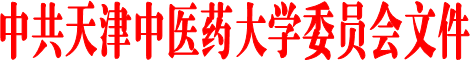 津中医党发〔2018〕34号关于评选天津中医药大学2017—2018年度“创最佳党日”优秀活动的通知各二级党委、党总支、直属党支部：按照市委教育工委《关于做好2017-2018年度教育系统“创最佳党日”优秀活动遴选推荐的通知》要求，为贯彻落实党要管党、从严治党要求，严格党内组织生活制度，充分发挥党日活动对加强党员教育管理、增强基层党组织的创造力、凝聚力和战斗力的载体作用，学校各级党组织围绕中心、服务大局，以“两学一做”学习教育常态化制度化为契机，以知促行、知行合一，深入开展“创最佳党日”活动，广大党员积极参与，涌现出许多体现时代特征，展现党员风采，生动活泼、各具特色的高水平党日活动。现就做好我校2017—2018年度“创最佳党日”优秀活动评选工作通知如下：一、活动主题和要求开展2017—2018年度“创最佳党日”活动要围绕学习贯彻习近平新时代中国特色社会主义思想，贯彻落实党的十九大和十九届二中、三中全会精神；贯彻落实市第十一次党代会和市委十一届二次、三次全会精神；开展“维护核心 铸就忠诚 担当作为 抓实支部”主题教育实践活动，推进“两学一做”学习教育常态化制度化；贯彻落实全国和市高校思想政治工作会议精神；向廖俊波、黄大年等同志学习等开展的主题党日活动为重点，进行申报。二、活动主体和形式“创最佳党日”活动以基层党支部为主，可以安排为一个活动，也可以是一个系列活动；与群团组织联合开展的活动，主体以党员为主。“创最佳党日”活动内容和形式要丰富多彩，要紧密结合广大党员思想实际和特点开展，重点突出好党员服务意识、学习意识，突出思想性和教育性，增强创造性和灵活性。同时，开展活动要严格遵守中央八项规定要求，确保活动务实节俭。鼓励各基层党组织积极联系实际，利用微视频等多种体裁形式，对支部活动形式进行展示。党课选题紧扣师生学习生活实践，要求内容完整，主题突出，结构合理，表达流畅，富有时代气息，符合党性要求。三、活动评选条件（一）优秀活动奖的基本条件1.主题突出，时代感强。活动体现时代特征，能够反映基层党组织在改革、发展、稳定等方面发挥的重要作用，展现出广大党员在教学、科研、医疗、管理和学习中勤奋敬业、创先争优的精神风貌。2．内容深刻，形式新颖。活动紧贴中心任务，内容丰富，有吸引力，能够反映党员思想和工作实际，对引导广大党员干事创业，发挥先锋模范作用有较强的激励作用。3．精心组织，参与度高。活动注重组织领导，党支部书记认真履行第一责任人职责，把“创最佳党日”活动作为抓基层党建工作的重要内容抓紧、抓实、抓好，形成长效机制。党员主体作用得到充分发挥，党员参与率在90%以上，普遍受到教育和启发。4．典型带动，整体推进。活动突出思想性和教育性，体现支部战斗堡垒作用，代表所属基层党组织开展“创最佳党日”活动的较高水平，有较强的示范引领作用和推广价值。（二）优秀组织奖的基本条件1．二级党组织高度重视，切实加强领导。将开展“创最佳党日”活动纳入党建工作目标管理和重要议事日程，制定下发有关文件和实施方案。每年对所属基层党支部开展“创最佳党日”活动有部署、有推动、有检查、有总结。2．二级党组织认真做好综合指导协调。努力营造党日活动氛围，大力宣传党日活动中的好经验、好方法和好人好事。协助校党委做好开展“创最佳党日”活动的具体工作，并做好各级党组织开展党日活动的综合指导和协调工作。3．二级党组织所属基层党支部开展率和广大党员参与率均在90%以上，党员领导干部能够以普通党员身份积极参加组织关系所在党支部的“创最佳党日”活动，并加以指导。4．推荐参评的党日活动总体质量较高，能够紧密联系单位实际和岗位特点设计活动方案，党日活动覆盖面和影响力较大。四、活动评选和表彰各级党组织在2017—2018年度开展的党日活动均可参加优秀活动奖评选。各二级党组织要严格按照好中选优，宁缺毋滥的原则进行推荐。校本部各二级党委、党总支推荐名额1个；有学生的学院增加1个名额给学生党支部，研究生院学生党支部的推荐名额可适当增加。一附院党委推荐名额不超过18个，二附院党委推荐名额不超过6个。二级党委、党总支可参加“优秀组织奖”评选。学校党委将于5月底对各二级党组织报送的事迹材料评选推荐“创最佳党日”优秀活动和优秀组织奖，优秀活动奖分设一等奖、二等奖和三等奖。同时，对评选出的优秀活动和优秀党组织进行表彰并予以适当经费奖励，用于支持基层党支部建设，此外，优秀活动一等奖推荐参评教育系统“创最佳党日”优秀活动。五、组织领导各二级党组织要周密部署、精心组织，调动基层党组织和广大党员参与的积极性，扎实有序地开展“创最佳党日”活动，并作为一项经常性的工作长期开展下去。每个党支部要在严格党内组织生活制度的基础上，积极开展高质量、高水平的党日活动。各二级党组织所属党支部按照不超过分配的名额，对拟向学校推荐的优秀活动进行不少于3个工作日公示且没有异议后，正式向学校推荐。学校党委将编印《天津中医药大学2017—2018年度“创最佳党日”优秀活动成果手册》对评选表彰的“创最佳党日”优秀活动进行集中展示，并利用校园媒体进行宣传报道，及时总结推广优秀经验，营造党员熟悉，群众了解，社会关注的党日活动良好氛围。请二级党组织于2018年5月29日（周二）前，将天津中医药大学“创最佳党日”优秀活动推荐表、优秀活动推荐名册、每个优秀活动文字材料和3张有代表性的活动照片（JPG格式，每张照片配20字左右的文字说明，通过A4纸打印即可）以及本单位开展“创最佳党日”活动总结报告报送党委组织部。以上材料填写的具体要求请参阅附件中的“填写说明”。纸质版均要求盖各二级单位党组织公章；同时报电子版。附件:1.天津中医药大学“创最佳党日”优秀活动推荐表2.天津中医药大学“创最佳党日”优秀活动推荐名册3.填写说明2018年5月4日附件1天津中医药大学“创最佳党日”优秀活动推荐表（2017-2018年度）附件2天津中医药大学“创最佳党日”优秀活动推荐名册（按推荐顺序排列）推荐单位（盖章）：                                         年    月    日附件3填写说明一、推荐表、推荐名册1．基层党支部名称：应填写全称或标准简称。2．活动主题：应使用突出、鲜明、简洁、高度概括的文字填写，并作为党日活动文字材料标题使用。3．党日活动综述：应使用第一人称撰写，800字左右。主要内容包括：党组织和党员的基本情况，党日活动创意背景、主题确定、方案制定、组织实施，党日活动过程、效果、总结和获奖情况等。4．推荐意见：应填写“同意推荐”字样，注明日期，加盖二级党委（党总支、直属党支部）公章。5．推荐表、推荐名册应加盖二级党组织公章。二、党日活动文字材料以第一人称、通讯体撰写。按照标题、基层党组织名称、正文（包含活动主题、内容、形式和效果）次序撰写。语言简洁生动，逻辑正确，既能反映出活动全貌，又能突出活动特点。语句通顺，文字规范，数据可靠，标点准确。字数为1500字左右。三、开展“创最佳党日”活动总结报告要有基本情况、主要做法、实际成效、主要问题和改进方向，还要有具体数字和典型事例。字数为2000字左右。天津中医药大学党政办公室              2018年5月4日印发党支部名称党支部名称党支部名称党支部书记党支部书记党支部书记姓名性别年龄党员人数党员人数党员人数参加活动的党员人数参加活动的党员人数活动时间活动时间活动地点活动主题活动主题党日活动综述党日活动综述党日活动综述党日活动综述公示时间与结果二级党组织推荐意见（盖  章）年    月    日（盖  章）年    月    日（盖  章）年    月    日（盖  章）年    月    日（盖  章）年    月    日（盖  章）年    月    日（盖  章）年    月    日序号基层党支部名称党日活动主题党员参与率123